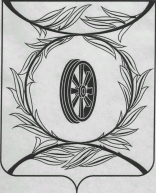 Челябинская областьСОБРАНИЕ ДЕПУТАТОВКАРТАЛИНСКОГО МУНИЦИПАЛЬНОГО РАЙОНАРЕШЕНИЕ от 25 ноября 2021  года  № 204                          О передаче осуществления части  полномочий по решению вопросов местного значения Карталинского муниципального района сельским поселениям, входящим в состав муниципального района	Рассмотрев ходатайство администрации Карталинского муниципального района,  в целях упорядочения действий органов местного самоуправления Карталинского муниципального района и органов местного самоуправления поселений, входящих в состав Карталинского муниципального района,  по реализации права, предоставленного частью 4 статьи 15 Федерального закона от 06.10.2003г. № 131-ФЗ «Об общих принципах организации местного самоуправления в Российской Федерации», в соответствии с Уставом Карталинского муниципального района,  Собрание депутатов Карталинского муниципального района РЕШАЕТ:1. Согласовать передачу осуществления части полномочий по решению вопросов местного значения Карталинского муниципального района сельским поселениям, входящим в состав муниципального района, за счет межбюджетных трансфертов, предоставляемых из бюджета муниципального района в бюджеты соответствующих поселений в соответствии с Бюджетным кодексом Российской Федерации на 2022 год, а именно: осуществление мероприятий по обеспечению безопасности людей на водных объектах, охране их жизни и здоровья, согласно приложению.2.  Направить данное решение главе Карталинского муниципального района для подписания и опубликования в средствах массовой информации.3. Настоящее решение разместить в официальном сетевом издании администрации Карталинского муниципального района в сети Интернет (http://www.kartalyraion.ru).4. Настоящее решение вступает в силу с 01 января 2022 года.Председатель Собрания депутатов Карталинского муниципального района                                Е.Н. СлинкинГлава Карталинскогомуниципального района							А.Г. ВдовинПриложение к решению Собрания депутатов Карталинского муниципального района от 25 ноября 2021 года  № 204Осуществление мероприятий по обеспечению безопасности людей на водных объектах, охране их жизни и здоровья.Предусмотрены финансовые средства  на 2022 год в общей сумме                 3,0 тыс. рублей  (таблица).Таблица № п/пНаименование сельского поселенияСумма на 2022 год (тыс.рублей)1Анненское сельское поселение0,32Варшавское сельское поселение0,33Великопетровское сельское поселение 0,34Еленинское сельское поселение0,35Мичуринское сельское поселение0,36Неплюевское сельское поселение0,37Полтавское сельское поселение0,38Снежненское сельское поселение0,39Сухореченское сельское поселение0,310Южно-степное сельское поселение0,3Итого3,0